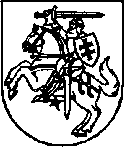 VALSTYBINĖS LIGONIŲ KASOSPRIE SVEIKATOS APSAUGOS MINISTERIJOSDIREKTORIUSĮSAKYMASDĖL VALSTYBINĖS LIGONIŲ KASOS PRIE SVEIKATOS APSAUGOS MINISTERIJOS DIREKTORIAUS 2010 M. LIEPOS 12 D. ĮSAKYMO NR. 1K-136 „DĖL ŽALOS PRIVALOMOJO SVEIKATOS DRAUDIMO FONDO BIUDŽETUI ATLYGINIMO TVARKOS APRAŠO PATVIRTINIMO“ PAKEITIMO2020 m. kovo 9 d. Nr. 1K-74VilniusP a k e i č i u  Žalos Privalomojo sveikatos draudimo fondo biudžetui atlyginimo tvarkos aprašo, patvirtinto Valstybinės ligonių kasos prie Sveikatos apsaugos ministerijos direktoriaus 2010 m. liepos 12 d. įsakymu Nr. 1K-136 „Dėl Žalos Privalomojo sveikatos draudimo fondo biudžetui atlyginimo tvarkos aprašo patvirtinimo“, 33 punktą ir jį išdėstau taip:„33. Sutartis sudaroma tik tais atvejais, kai žalos suma yra ne mažesnė kaip 300 eurų. Konkretus žalos atlyginimo terminas nustatomas šalių susitarimu, atsižvelgiant į žalos dydį. Minimali mėnesinės įmokos suma negali būti mažesnė nei Lietuvos Respublikos Vyriausybės nustatyta bazinė socialinė išmoka.“Direktorius					                   Gintaras Kacevičius